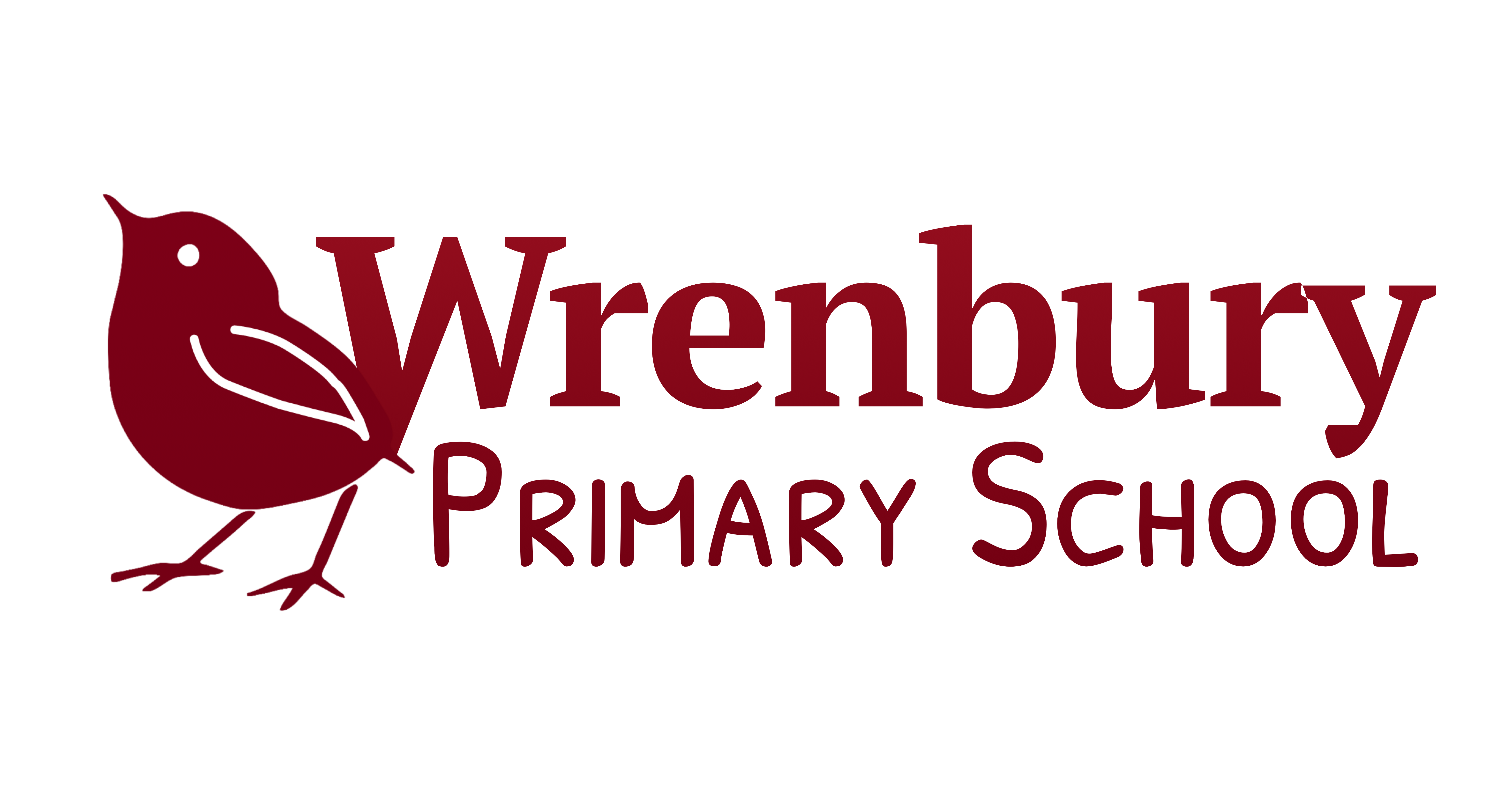 ONLINE SAFETY Talkswith PC Amy FletcherFacebook...Instagram...Twitter...Whats App...Snapchat ...Facetime...Skype...Email...Texting...Chatrooms...There are so many ways to communicate online that it is difficult to know if we're really 'in the know' about whether we are as safe on line as we may think. Our children are increasing using online communication and are very 'savvy' with technology. How can we make sure our children are safe? You think you know?Find out for sure by joining us for one of our Online Safety talks on Wednesday 8th March at 3.30 pm or 5.30pm.You will definitely leave the session feeling far more informed by someone who does know! If you wish to attend, please complete the slip below and return to school. We look forward to welcoming you.Mrs Cador and Wrenbury staffONLINE SAFETYI/ We will be attending the online safety talk 3.30pm    /       5.30pm  [Please circle]Parent (s) of ____________________________ Base ___MATHS CURRICULUM WORKSHOPThursday 9th March5.30pmDo you want to understand the expectations of the Mathematics curriculum?have a better understanding of how Maths is taught in school?know how to support your child(ren) at home more with their maths?Then why not join us for our second Curriculum workshop.Feedback from our Literacy Curriculum Workshop:'...a mixture of presentation and practical''Lively and interesting''Very informative — Thank you'If you wish to attend, please complete the slip below and return to school. We look forward to welcoming you.Mrs Cador and Wrenbury StaffMATHS CURRICULUM WORKSHOPI/ We will be attending the Maths Curriculum Workshop Parent (s) of ____________________________ Base ___